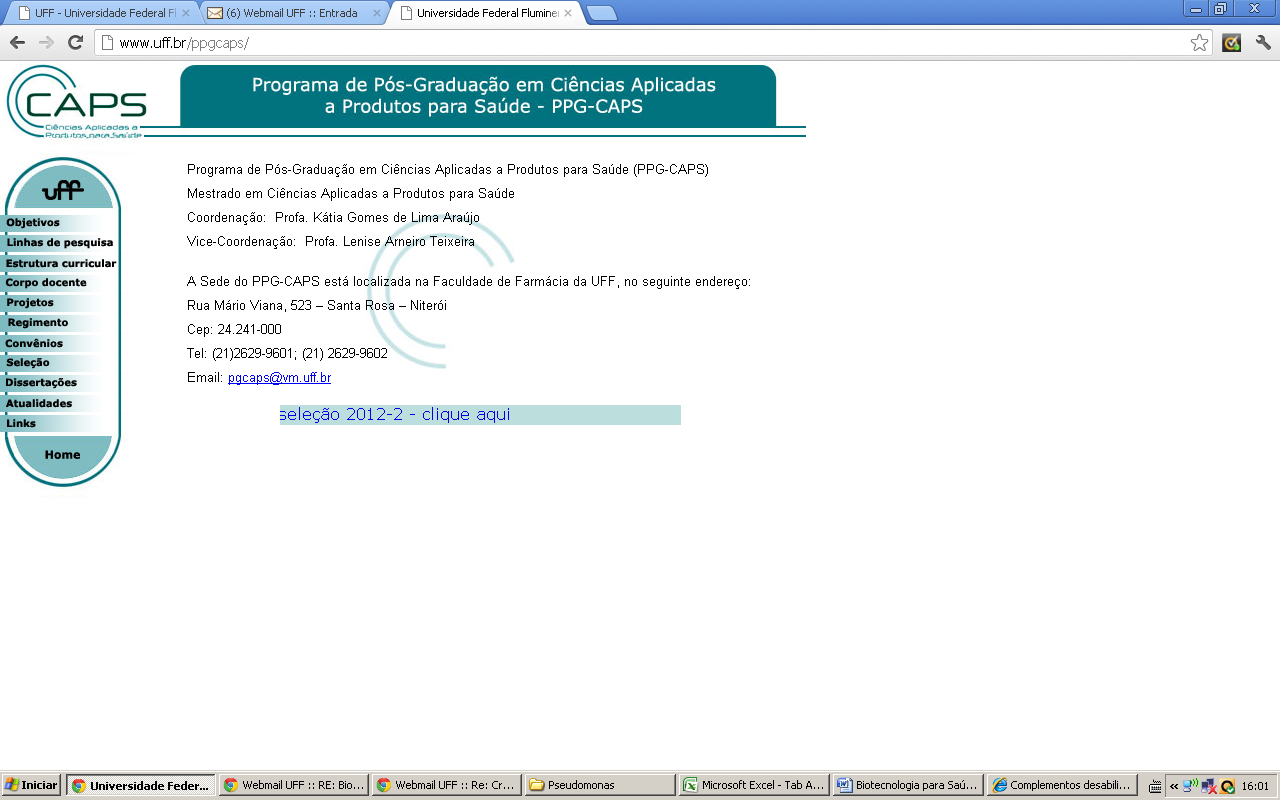 Formulário de inscrição em disciplinas 1º Semestre/2019Assinale as disciplinas nas quais deseja se inscrever:Data: ____/____/______Assinatura do aluno:                   ___________________________________________Assinatura do Orientador:         ___________________________________________ Aluno:  ______________________________________________________________ Matrícula:  ____________________________    Orientador:  __________________________________________________________Nome da DisciplinaCréditosSEMINÁRIOS EM CIÊNCIAS 1ESTÁGIO EM DOCÊNCIA2METODOLOGIA DA PESQUISA	1ASSISTÊNCIA FARMACÊUTICA E FARMACOTERAPIA BASEADA EM EVIDÊNCIAS2ELUCIDAÇÃO ESTRUTURAL DE COMPOSTOS ORGÂNICOS II (IV, UV E EM)4PLANEJAMENTO E DESENVOLVIMENTO DE SUBSTÂNCIAS ORGÂNICAS4PRODUTOS NATURAIS BIOATIVOS3BIOLOGIA MOLECULAR3QUÍMICA DE ALIMENTOS2TÓPICOS ESPECIAIS EM PRODUTOS PARA A SAÚDE I 2Elaboração de Trabalho de Pesquisa I10Elaboração de Trabalho de Pesquisa II10Elaboração de Trabalho de Pesquisa III10Elaboração de Trabalho de TESE I10Elaboração de Trabalho de TESE II10Elaboração de Trabalho de TESE III10Elaboração de Trabalho de TESE IV10Elaboração de Trabalho de TESE V10Elaboração de Trabalho de TESE VI10Elaboração de Trabalho de TESE VII10